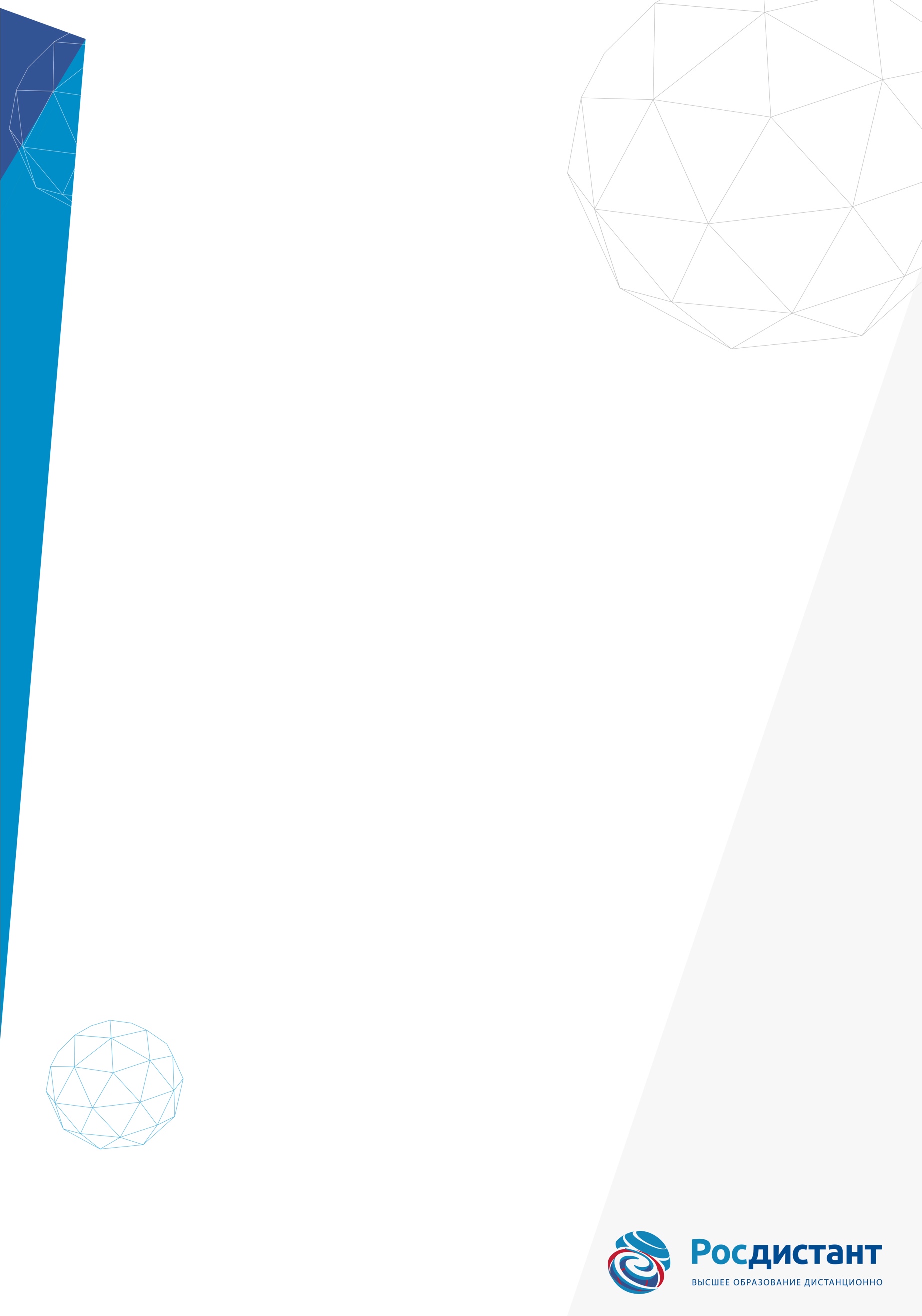 федеральное государственное бюджетное образовательное учреждение высшего образования «Тольяттинский государственный университет»АРХИТЕКТУРНО-СТРОИТЕЛЬНЫЙ             (наименование института)Кафедра «Промышленное, гражданское строительство и городское хозяйство»             (наименование кафедры)ОТЧЕТ Производственная практика (технологическая)(наименование практики)обучающегося  ________________________________________________                                                                            			                                                (И.О. Фамилия)                                                                     НАПРАВЛЕНИЕ ПОДГОТОВКИ (СПЕЦИАЛЬНОСТЬ) 08.03.01 «Строительство» направленность (профиль)		 «Промышленное и гражданское строительство»ГРУППА    ___________ РУКОВОДИТЕЛЬ ПРАКТИКИ:            ____________________________                                        		                    (И.О. Фамилия)                                                                 ДАТА СДАЧИ ОТЧЕТА_____________________Руководитель практики от организации (предприятия, учреждения, сообщества) ____________________________________________________________________(фамилия, имя, отчество, должность) Тольятти 2019г.федеральное государственное бюджетное образовательное учреждение высшего образования «Тольяттинский государственный университет»АРХИТЕКТУРНО-СТРОИТЕЛЬНЫЙ             (наименование института)Кафедра «Промышленное, гражданское строительство и городское хозяйство»             (наименование кафедры)АКТ о прохождении практикиДанным актом подтверждается, что обучающийся  	________________________________________________                                                                            			                                                 (И.О. Фамилия)                                                                     НАПРАВЛЕНИЕ ПОДГОТОВКИ (СПЕЦИАЛЬНОСТЬ)____________________________________________ГРУППА    ___________ Проходил __________________________________________практику(наименование практики)в __________________________________________________________(наименование организации)в период с_____________________по _______________________ г.Руководитель практики от кафедры: ____________________________________________________________________(фамилия, имя, отчество, должность) ОЦЕНКА ___________________________________________                                                                                                                                                               (подпись)Руководитель практики от организации (предприятия, учреждения, сообщества):____________________________________________________________________(фамилия, имя, отчество, должность) _________________ М.П.                                                                                                                                                                          (подпись)Тольятти 2019г.СодержаниеВведение……………………………………………………………………………...4Анализ организационно-производственной структуры организации ООО «ВентКомплекс»……………………………………………………………...5Анализ показателей производственно-финансовой деятельности организации ООО «ВентКомплекс»…………………………………….…..8Анализ основных технологических процессов, выполняемых работниками организации ООО «ВентКомплекс»……………………………………….10Заключение…………………………………………………………………………12Список литературы……………………………………….………………………..13ВведениеТехнологическая практика является важнейшим звеном в системе подготовки высококвалифицированных специалистов, так же, как и учебный процесс.Целями технологической практики являются закрепление знаний по пройденным теоретическим курсам, ознакомление с методами производства строительно-монтажных работ, приобретение студентами практических навыков и компетенций в сфере профессиональной деятельности. Технологическую практику проходят на рабочем месте. В ходе ее следует:- получить простые трудовые навыки, соответствующие уровню рабочего 3-го разряда, по общестроительным работам; - изучить технологию и организацию выполнения работ; - познакомиться с системой контроля качества; - изучить вопросы охраны труда и требования пожарной безопасности в процессе производства работ; - составить отчет о прохождении практики.Практика проходила в ООО «ВентКомплекс».Анализ организационно-производственной структуры организации ООО «ВентКомплекс»Организационно-правовая форма — общества с ограниченной ответственностью. Тип собственности — частная собственность. ООО «ВентКомплекс» является коммерческой организацией.Юридический адрес: город 427629, республика Удмуртская, город Глазов, улица Куйбышева, дом 77 строение 1, кабинет 111.Основным видом деятельности ООО «ВентКомплекс» является: «Деятельность в области архитектуры, инженерно- техническое проектирование в промышленности и строительстве», а также:- строительство объектов первого-четвертого классов сложности;- устройство внутренних и наружных систем водоснабжения и канализации;- устройство внутренних и наружных систем теплоснабжения, вентиляции и кондиционирования воздуха.На все виды работ имеются соответствующие допуски и лицензии.Целями, деятельности Общества являются расширение рынка товаров и услуг, извлечение прибыли. Коллектив предприятия на данный момент насчитывает 59 человек, в том числе рабочих и служащих, которые имеют полный социальный пакет и возможность карьерного роста. Все сотрудники предприятия — высококвалифицированные специалисты.Схема организационной структура представлена на рисунке 1.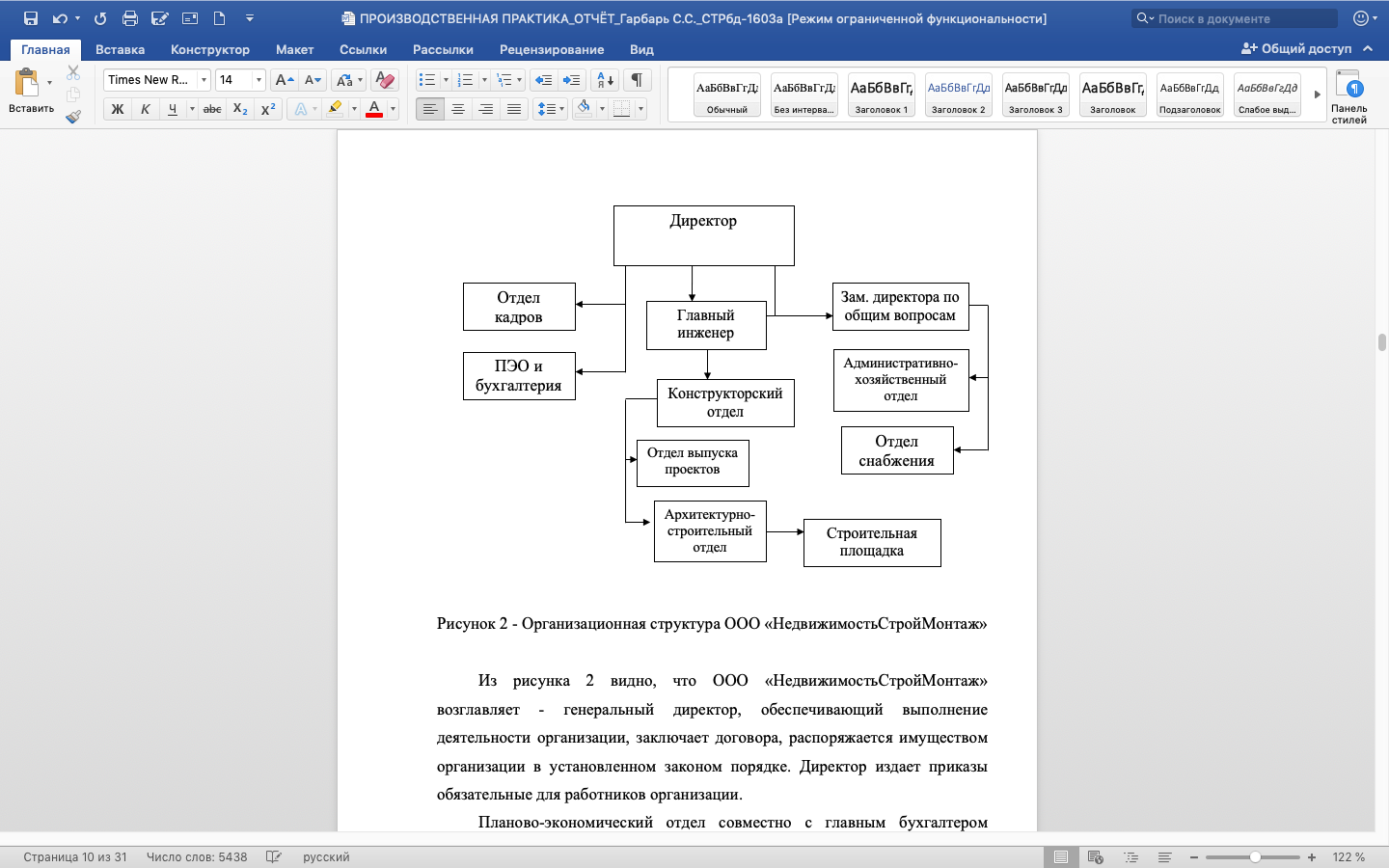 Рисунок 1 - Организационная структура ООО «ВентКомплекс»Генеральный директор, обеспечивает выполнение деятельности организации, заключает договора, распоряжается имуществом организации в установленном законом порядке.Отдел снабжения осуществляет приобретение необходимых ресурсов и реализацией произведенной продукцией предприятием. Для строительства, отдел снабжения занимается закупкой необходимого оборудования, а также материалов.Отдел кадров осуществляет учет и контроль за движением кадров, занимается вопросами обеспечения повышения    квалификации    специалистов    и    получения    специальности, решение вопросов трудоустройства, планированием потребностей в кадрах на будущий период.Конструкторский отдел возглавляет главный конструктор, в его подчинении находятся инженеры - конструктора.Главный конструктор осуществляет руководство на всех стадиях и этапах выполнения работ, обеспечивая при этом их экономическую эффективность и конкурентоспособность, высокий технический уровень, эксплуатационные удобства, соответствие требованиям технической эстетики и наиболее экономичной технологии производства в условиях рыночной экономики.Архитектурно - строительный отдел возглавляет главный архитектор, в его подчинении находятся инженеры - архитекторы, инженеры - сметчики.Главный архитектор осуществляет техническое руководство проектными работами, готовит данные для заключения договоров с заказчиками на разработку (передачу) научно-технической продукции, а также принимает участие в экспертизе проектов.Анализ показателей производственно-финансовой деятельности организации ООО «ВентКомплекс»В таблице 1 представлен анализ динамики объемов СМР ООО «ВентКомплекс».Таблица 1 - Основные производственные показатели ООО «ВентКомплекс» за 2017 – 2018ггСебестоимость выполненных СМР ООО «ВентКомплекс» уменьшилась в отчетном году на 2663,01 тыс. руб. (на 1,864%) по сравнению с предыдущим годом и составила в итоге 140189,20 тыс. руб.Уровень затрат на 1 рубль выполненных СМР возрос в отчетном году на 0,055 руб. (на 6,528%) по сравнению с предыдущим годом и составил 0,895 руб.Снижение производительности труда в отчетном году на 191,31 тыс. руб./ чел. (на 14,065%), а также снижение цены строительной продукции на 1,58 тыс. руб./ кв. м. (на 5,556%) привело к тому, что объем выполненных СМР сократился на 13394,13 тыс. руб. (на 7,878%) и составил 156629,71 тыс. руб.Валовая прибыль уменьшилась в отчетном году на 10731,12 тыс. руб. (на 39,494%) и составила 16440,51 тыс. руб. Это повлияло на рентабельность основной деятельности, которая снизилась на 7,29% и составила 11,73%.Анализ основных технологических процессов, выполняемых работниками организации ООО «ВентКомплекс»В таблице 2 представлены основные показатели технологических процессов ООО «ВентКомплекс».Таблица 2 - Основные показатели технологических процессов ООО «ВентКомплекс»ЗаключениеВ процессе прохождения практики, я приобрел необходимые практические умения и навыки работы, путём непосредственного участия в деятельности строительных работ.А именно:- знание нормативно-технической документации: ГОСТ, СП; - знание стандартов, методик и инструкций по разработке и оформлению чертежей и другой конструкторской документации;- знание постановлений, распоряжений, приказов, методические и нормативные материалы, касающиеся конструкторской подготовки производства;- знание свойств материалов, специфики работы вспомогательного оборудования, применяемые оснастку и инструмент;- навыки современных средств вычислительной техники, коммуникаций и связи;- владение методами практического использования компьютера в поиске необходимой информации;- знание правил и норм охраны труда, техники безопасности, производственной санитарии и противопожарной защиты;- навык работы в команде.В процессе прохождения практики я смог участвовать в процессе выполнения работ, ознакомился с принципами организации строительных работ, источниками обеспечения строительства материалами, изделиями, энергетическими ресурсам и т.д. Данная практика является хорошим практическим опытом для дальнейшей самостоятельной деятельности. Список литературыАтаев С.С. и др. Технология строительного производства. - М.: Стройиздат, 1984г.Бадьин Г.М., Мещанинов А.В. Технология строительного производства.Баженов Ю.М., Комар А.Г. Технология бетонных и железобетонных изделий.-М.: Стойиздат, 1984. Буров Ю.С. Технология строительных материалов и изделий. Учебник для втузов. М., «Высшая школа», 1972.-464 с.Дятков С.В. Архитектура промышленных зданий: учебник для вузов/ С.В.Дятков, А.П.Михеев.- 4-е изд., перераб. и доп. – М.: АСВ, 2010 – 552с. 2. Конструкции гражданских зданий: учебник для вузов/ Т.Г.Маклакова, С.М.Нанасова; под ред. Т.Г.Маклаковой. – 3-е изд., доп. и перераб. – М.: АСВ, 2010. – 296с.  Дыховичный Ю.А. Архитектурные конструкции: учебное пособие. Кн. 1. Архитектурные конструкции малоэтажных жилых зданий/ Ю.А.Дыховичный [и др.]; под ред. Ю.А. Дыховичного, З.А.Казбек-Казиев. – 2-е изд., перераб. и доп. – М.: Архи- тектура-С, 2006. – 248с.Жильцов В.Н., Мосин Е.Т.  «Инженерные сооружения и транспорт» Устройство и содержание пути московского метрополитена, 2009  Лысиков Б.А. Строительство метрополитена и подземных сооружений на подрабатываемых территориях. Часть I, 2003Отзыв руководителя практики от предприятия о выполнении практикиЗа время прохождения практики практикант показал необходимый уровень развития практических навыков и компетенций в процессе выполнения определенных видов работ, связанных с будущей профессиональной деятельностью.Во время прохождения производственной практики практикант, зарекомендовал себя как грамотный, ответственный и пунктуальный сотрудник. При выполнении требуемых задач, проявлял заинтересованность и активность, умело справлялся с поставленными задачами, проявил концентрацию на решение проблем. В процессе работы показывал себя как обученный и квалифицированный специалист.Знания, полученные в университете, позволили ему в полном объеме выполнить программу практики. Никаких замечаний практикант за время прохождения практики, не имел.Рекомендуемая оценка ____________________________________________Руководитель практики от организации (предприятия, учреждения, сообщества) ______________________________________________________(фамилия, имя, отчество, должность)_________________(подпись)МИНИСТЕРСТВО НАУКИ И ВЫСШЕГО ОБРАЗОВАНИЯ РОССИЙСКОЙ ФЕДЕРАЦИИМИНИСТЕРСТВО НАУКИ И ВЫСШЕГО ОБРАЗОВАНИЯ РОССИЙСКОЙ ФЕДЕРАЦИИПоказатели2017 г2018гОтклонение, тыс. руб.Отклонение, %Объем СМР, тыс. руб.170023,84156629,71-13394,13-7,878в т.ч. СМР собственными силами, тыс. руб.105047,52140083,8435036,3233,353Средняя цена 1 кв. м., тыс. руб.28,4426,86-1,58-5,556Среднесписочная численность, чел.75,00849,007,200Производительность труда, тыс. руб./чел1360,191168,88-191,31-14,065в т.ч. производительность труда собственными силами, тыс. руб./чел.840,381045,40205,0224,396Среднемесячная зарплата, тыс. руб.10,09810,4660,3683,648Себестоимость выполненных СМР, тыс. руб., в т.ч.142852,21140189,20-2663,01-1,864затраты на материалы92777,1285395,28-7381,84-7,957заработная плата22163,0924625,662462,5711,111затраты на эксплуатацию машин и механизмов (МиМ)5182,655759,16576,5111,124амортизационные отчисления6606,357340,87734,5211,118накладные расходы16123,0017068,23945,235,863Затраты на 1 рубль выполненных СМР, руб.0,8400,8950,0556,528Стоимость основных средств, тыс. руб.45150,1950166,885016,6911,111Фондоотдача3,76573,1222-0,6436-17,090Валовая прибыль, тыс. руб.27171,6316440,51-10731,12-39,494Рентабельность основной деятельности, %19,02%11,73%-7,29%-38,344№ п/пНаименование показателяПоказателиТехнологический процесс 1. Земляные работыТехнологический процесс 1. Земляные работыТехнологический процесс 1. Земляные работы1Этапы технологического процесса- Срезка растительного слоя;- Предварительная планировка площадки.2Наименование объекта строительства «Двухэтажное здание»3Состав бригады с указанием специальностейМашинист 2 разряда – 2 чел.Разнорабочий 2 разряда – 2 чел.4Применяемые машины и оборудованиеГусеничный экскаватор марки ЭО-4112АБульдозер Б135Применяемые материалы-6Плановый срок реализации процесса3 дня7Плановые трудозатраты-Технологический процесс 2. Земляные работыТехнологический процесс 2. Земляные работыТехнологический процесс 2. Земляные работы1Этапы технологического процесса- Разработка грунта в траншее;- Погрузка и вывозка растительного грунта и грунта, вытесненного трубопроводом.2Наименование объекта строительства «Двухэтажное здание»3Состав бригады с указанием специальностейМашинист 2 разряда – 2 чел.Разнорабочий 2 разряда – 2 чел.4Применяемые машины и оборудованиеГусеничный экскаватор марки ЭО-4112ААвтосамосвал КамАЗ 451435Применяемые материалы6Плановый срок реализации процесса3 дня7Плановые трудозатраты-Технологический процесс 3. Опалубочные работыТехнологический процесс 3. Опалубочные работыТехнологический процесс 3. Опалубочные работы1Этапы технологического процесса- выгрузка метало-деревянной опалубки- монтаж и демонтаж метало-деревянной опалубки2Наименование объекта строительства «Двухэтажное здание»3Состав бригады с указанием специальностейМашинист 5 р – 1 челПлотник 2 р – 2 чел4Применяемые машины и оборудованиеАвтосамосвал КамАЗ 451435Применяемые материалыДеревянная опалубка6Плановый срок реализации процесса1 день7Плановые трудозатраты-Технологический процесс 4. Арматурные работыТехнологический процесс 4. Арматурные работыТехнологический процесс 4. Арматурные работы1Этапы технологического процесса- выгрузка сеток из автотранспорта;- монтаж арматурных сеток;- сварка арматурных сеток.2Наименование объекта строительства «Двухэтажное здание»3Состав бригады с указанием специальностейМашинист 5 р – 1 челТакелажник 2 р – 2 челАрматурщик:4 р. – 1 чел2 р. – 3 челЭлектро-сварщик 4р – 2 чел4Применяемые машины и оборудованиеАвтосамосвал КамАЗ 45143Сварной аппарат5Применяемые материалыАрматурные прутья6Плановый срок реализации процесса1 день7Плановые трудозатраты-